Incident SharePoint Finance View CreationTo start open the finance folder of an Incident.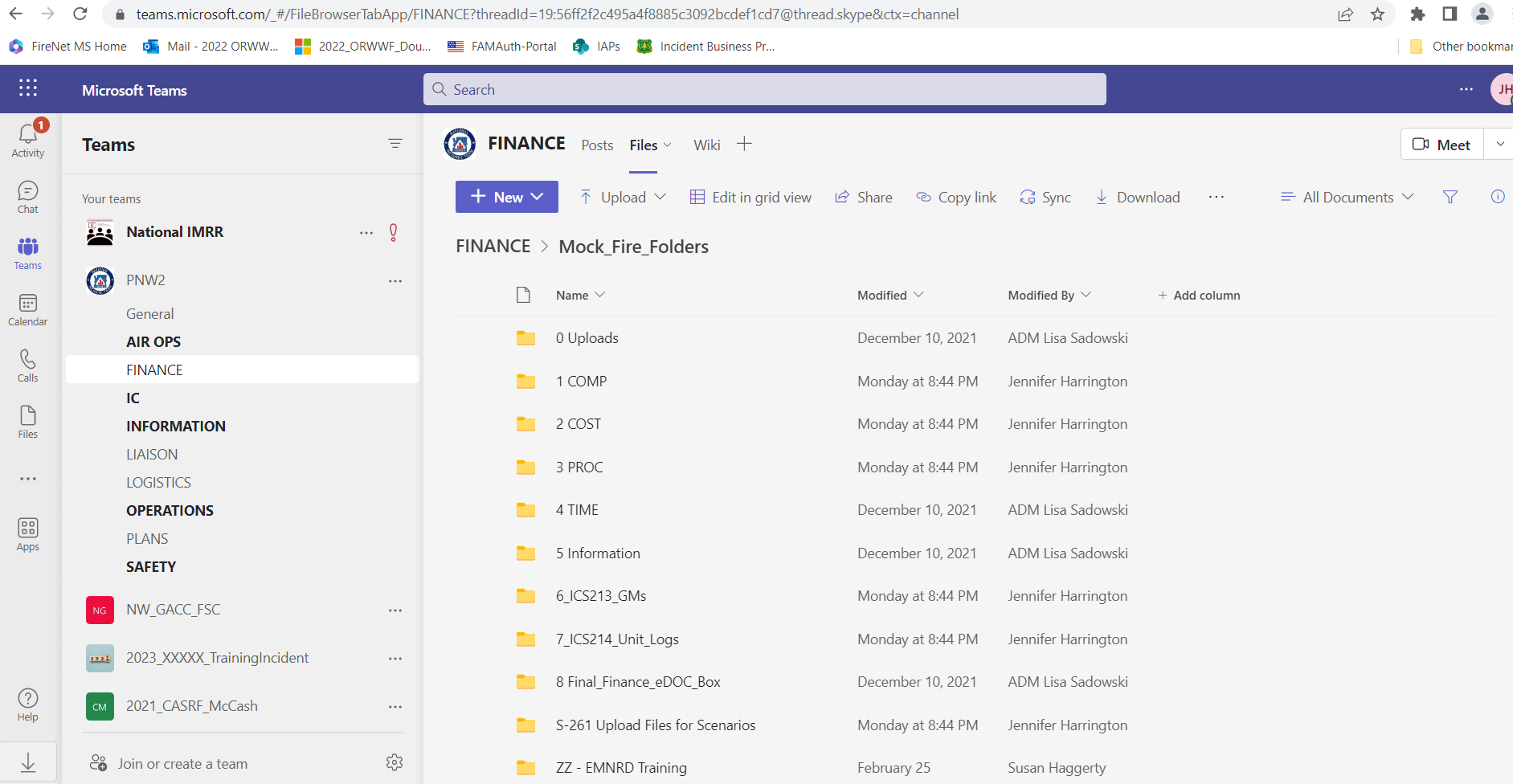 Next, be sure to open the finance files via SharePoint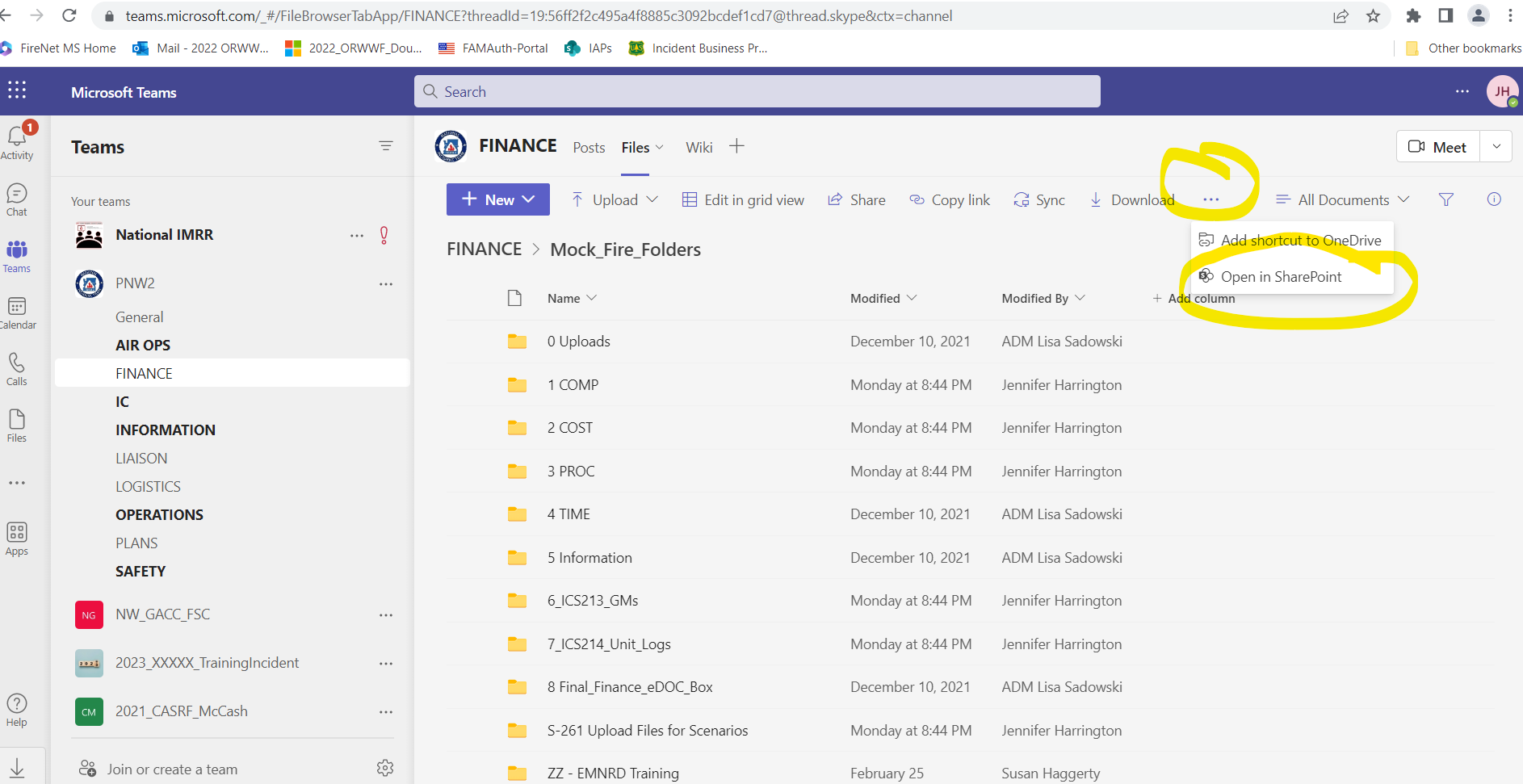 Next, click on All Documents then click Save View As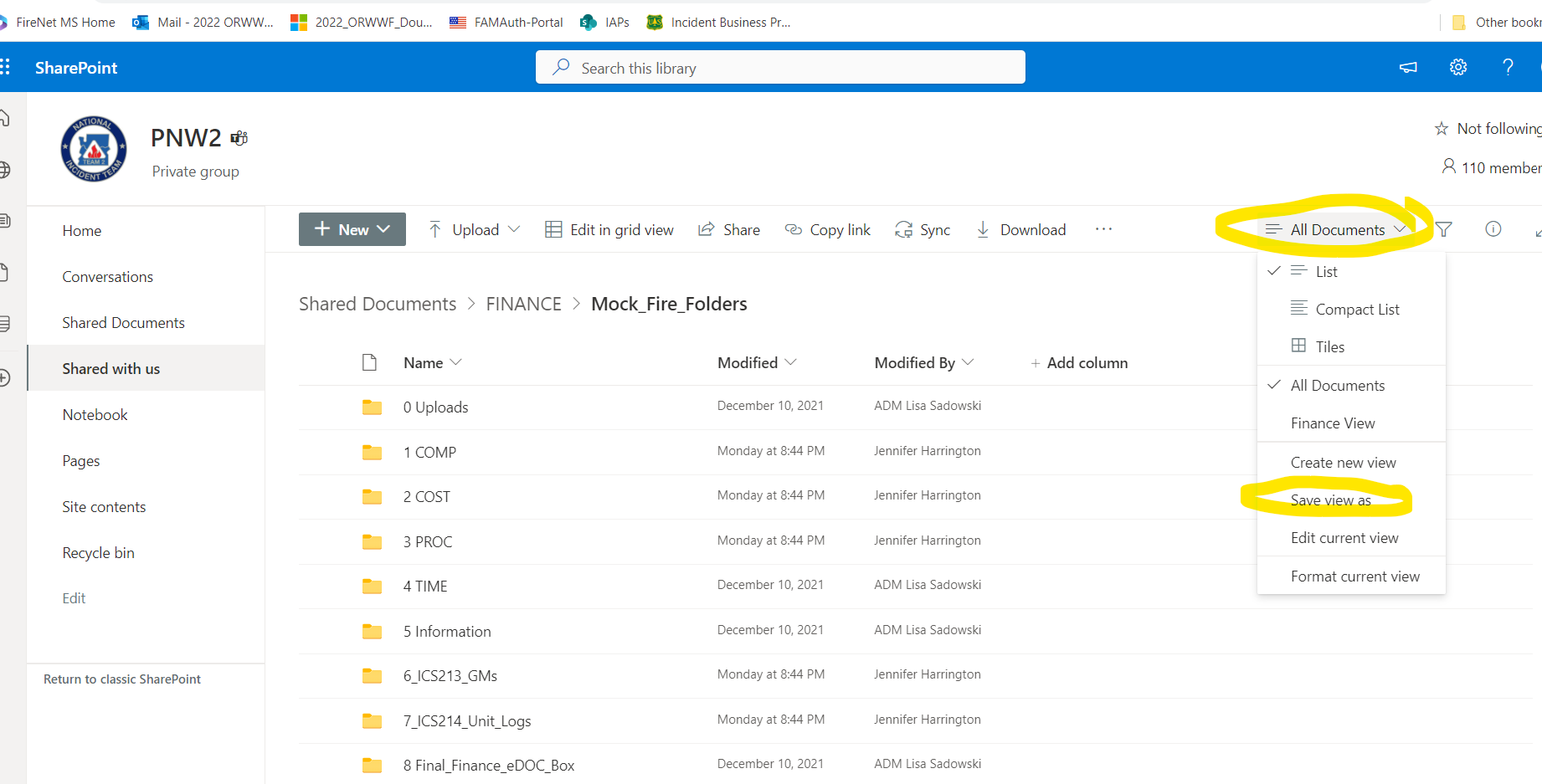 Next, type Finance View and ensure there is a checkmark next to Make this a public view. Then click save.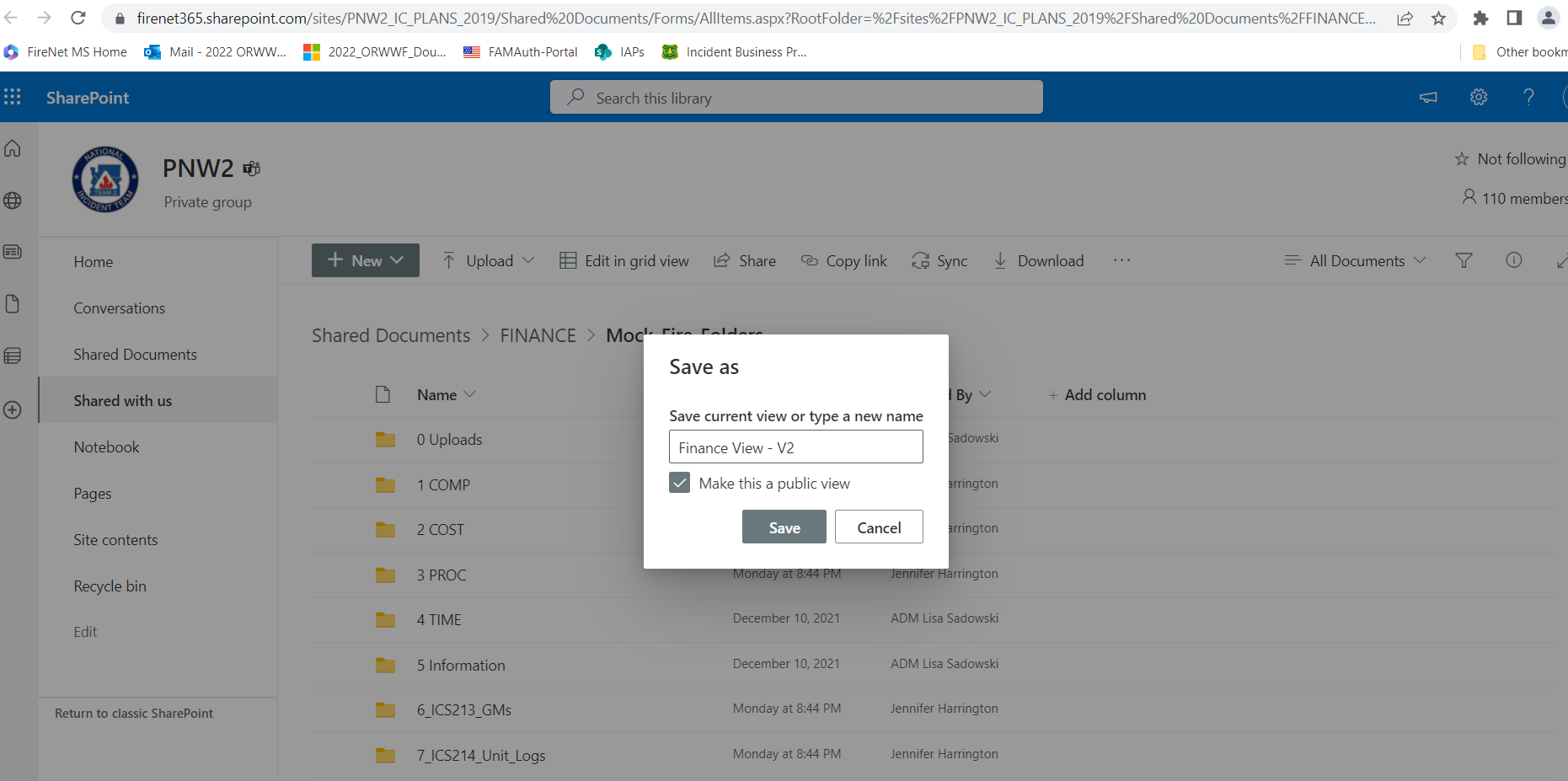 Next, Click +Add Column and begin adding the needed column categories. 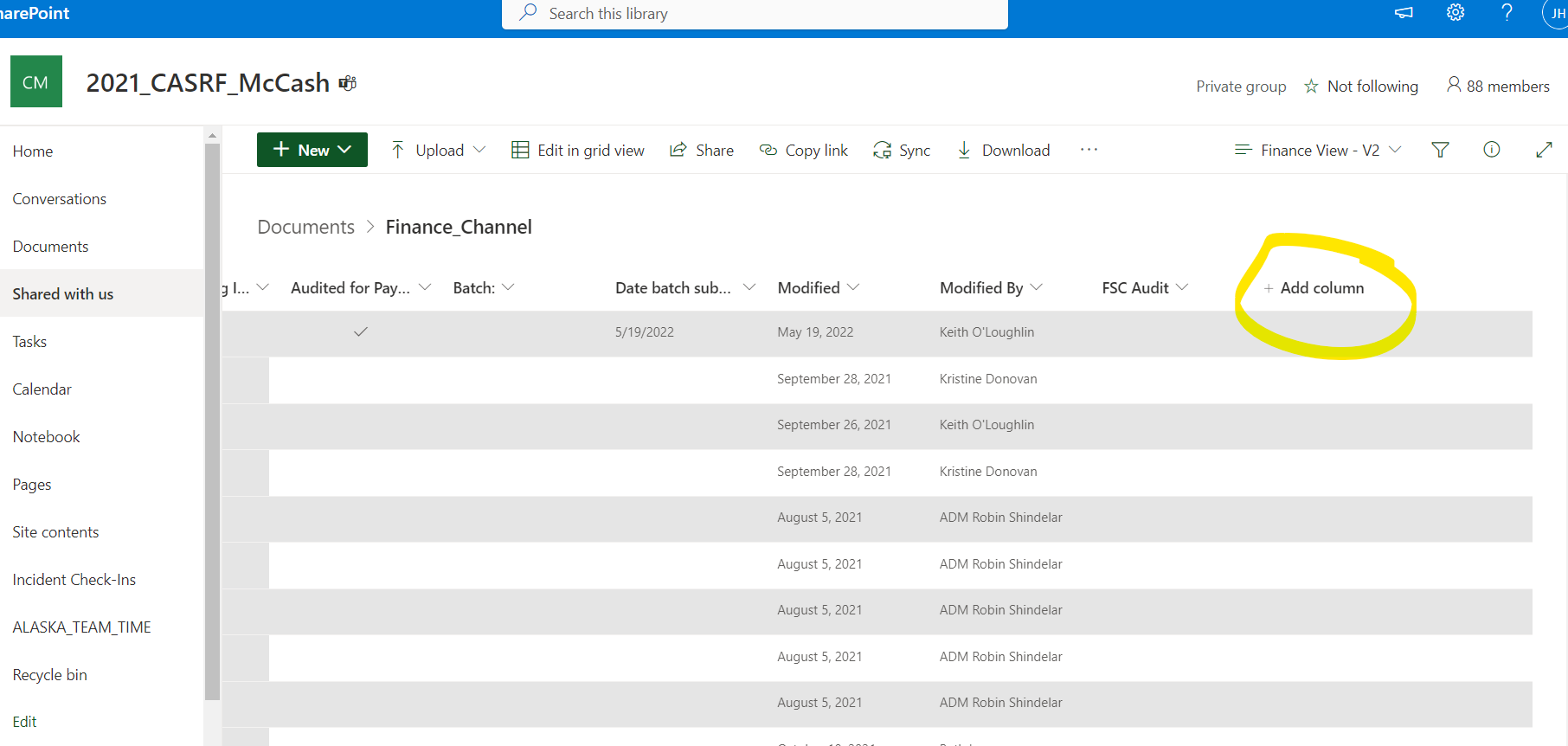 Column Categories:Column 1: Name (automatic created)Column 2: Select Choice & Type: Resource Type. Click Add Choice and add a color for each type. Then click save. 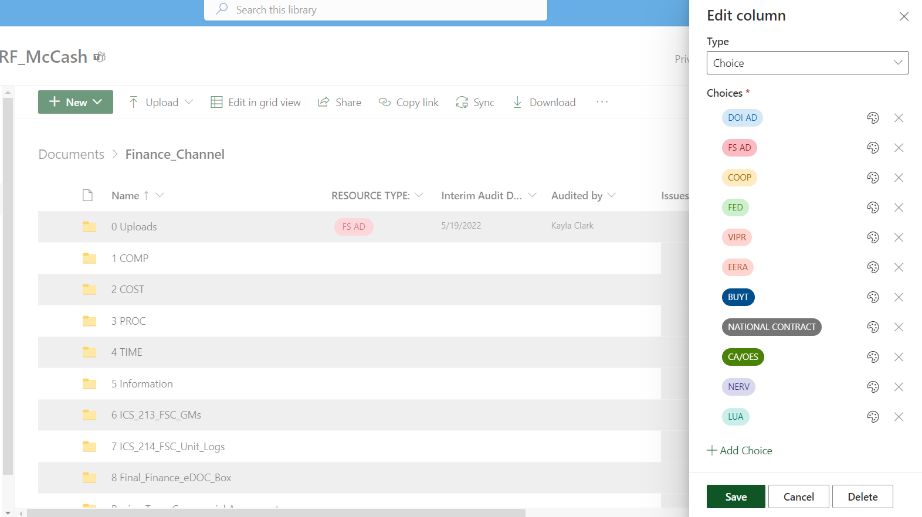 DOI AD – Light BlueFS AD – RedCOOP – YellowFED – Light GreenVIPR – Light PurpleEERA – VioletBUYT – Dark BlueNational Contract – GrayCA/OES – Dark GreenNERV – Dark PurpleLUA – TealColumn 3: Select Choice & Type: Resource Status. Click Add Choice and add a color for each type.Active – GreenPending Demob (within 48 hours) - YellowDemobed – RedColumn 4: Select Date & Time & Type: Interim Audit DateType: Date & TimeInclude Time: toggle to NoFriendly format: toggle NoDefault: NoneColumn 5: Select Person & Type: Audited By. Type: Person or GroupMake sure Show Profile photos is toggled NoColumn 6: Select Text & Type: Issues-Missing InformationType: Multiple Lines of TextDescription: Use this column to briefly explain any issues, please include your initials at the end.Column 7: Select Yes/No & Type: Audited for PaymentType: Yes or NoDefault: NoColumn 8: Select Text & Type: Batch Number: Type: Single line of textColumn 9: Select Date & Time & Type: Date Batch submitted: Type: Date & TimeInclude Time: toggle to NoFriendly format: toggle NoDefault: NoneColumn 10: Modified (automatically created)Column 11: Modified By (automatically created)Column 12: Select Yes/No & Type: FSC Audit Type: Yes or NoDefault: NoTo use Finance View and the columns effectively/efficiently, you will need to operate in Edit in grid view.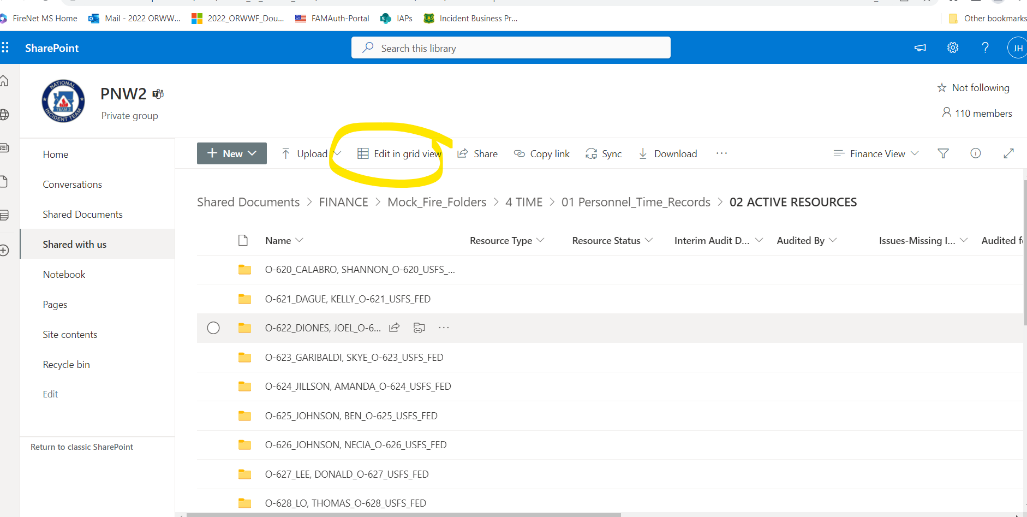 